	В соответствии с Бюджетным кодексом Российской Федерации,  Федеральным законом от 06.10.2003 № 131-ФЗ «Об общих принципах организации местного самоуправления в Российской Федерации», п.4.1. Положения о размерах и условиях оплаты труда лиц, замещающих муниципальные должности в органах местного самоуправления Дальнереченского городского округа, утвержденного решением Думы Дальнереченского городского округа от 09.12.2021 № 121, руководствуясь Уставом Дальнереченского городского округа, Дума Дальнереченского городского округа РЕШИЛА:1. Премировать председателя Думы Дальнереченского городского округа Павлова Александра Анатольевича по итогам работы за 2022 год.	2. Выплатить Павлову Александру Анатольевичу премию в размере 35%  ежемесячного денежного содержания.3. Настоящее решение вступает в силу со дня его принятия.Председатель Думы Дальнереченского городского округа                                                   А.А. Павлов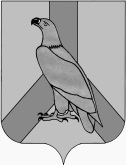 ДУМА ДАЛЬНЕРЕЧЕНСКОГОГОРОДСКОГО ОКРУГАПРИМОРСКОГО КРАЯРЕШЕНИЕДУМА ДАЛЬНЕРЕЧЕНСКОГОГОРОДСКОГО ОКРУГАПРИМОРСКОГО КРАЯРЕШЕНИЕДУМА ДАЛЬНЕРЕЧЕНСКОГОГОРОДСКОГО ОКРУГАПРИМОРСКОГО КРАЯРЕШЕНИЕ22 декабря 2022 г.г. Дальнереченск№ 134О премировании председателя Думы Дальнереченского городского округа по итогам работы за 2022 год